Dagplanning maandag 11 mei 2020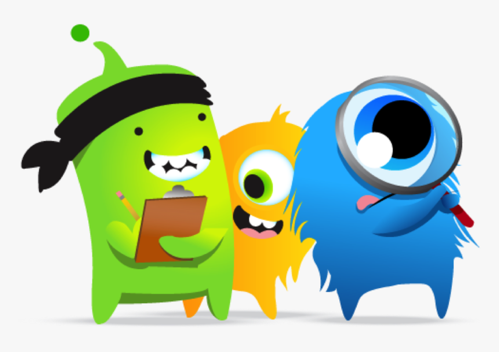 WiskundeSprong 9 les 107: Cijferend aftrekken met kommagetallen tot op 0,001 Volg de les van je leerkracht via de computer om 10 uur. Er zullen      enkele cijferoefeningen samen worden gemaakt. Maak de opdrachten in je werkschrift C van Rekensprong Plus op     blz. 52 en 53.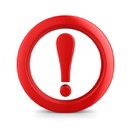 De driehoekjes mag je maken, maar het moet niet.Opdrachten gemaakt? Vraag aan mama of papa om er een foto van te maken of in te scannen. Dit moet vandaag naar ons doorgemaild wordenSpellingThema 8 les 10: Woorden net als misdaad en hoofdprijs Lees aandachtig spellingweter 23 op blz. 122 in je spellingschrift. Maak de opdrachten in je spellingschrift van blz. 91 tot blz. 93		Oefening 8 op blz. 94 is een magje!BingelMaak de taken die klaarstaan op Bingel. Zo kan je de leerstof van vandaag nog extra inoefenen. Neem er wel een kladblad bij voor eventuele tussenstappen.LeeskwartierNeem een boekje/strip/krant/tijdschrift/… naar keuze en geniet van een kwartiertje lezen! Langer mag natuurlijk ook!!